Об утверждении Положения о порядке назначения пенсии за выслугу лет муниципальным служащим иежемесячной доплаты к пенсии, устанавливаемой лицам, замещавшим на постоянной основе муниципальные должности в органах местного самоуправления Яльчикского муниципального округа Чувашской РеспубликиВ соответствии с федеральными законами от 6 октября 2003 г. N 131-ФЗ "Об общих принципах организации местного самоуправления в Российской Федерации", от 2 марта 2007 г. N 25-ФЗ "О муниципальной службе в Российской Федерации", от 28 декабря 2013 г. N 400-ФЗ "О страховых пенсиях", Законом Чувашской Республики от 30 мая 2003 г. N 16 "Об условиях предоставления права на пенсию за выслугу лет государственным гражданским служащим Чувашской Республики", Законом Чувашской Республики от 05.10.2007 N 62 "О муниципальной службе в Чувашской Республике", постановлением Кабинета Министров Чувашской Республики от 30.12.1999 N 287 "О социальных гарантиях лицам, замещавшим государственные должности Чувашской Республики и должности в органах государственной власти и управления Чувашской АССР, Чувашской ССР, Чувашской Республики", Уставом Яльчикского муниципального округа Чувашской Республики Собрание депутатов Яльчикского муниципального округа Чувашской Республики решило:1. Утвердить прилагаемое Положение о порядке назначения пенсии за выслугу лет муниципальным служащим и ежемесячной доплаты к пенсии, устанавливаемой лицам, замещавшим на постоянной основе муниципальные должности в органах местного самоуправления Яльчикского муниципального округа Чувашской Республики.2. Признать утратившими силу:решение Собрания депутатов Яльчикского района Чувашской Республики от 17.11.2017г. N 12/6-с "Об утверждении Положения об условиях предоставления права на пенсию за выслугу лет муниципальным служащим Яльчикского района Чувашской Республики, порядок ее назначения, перерасчета и выплаты";решение Собрания депутатов Яльчикского района Чувашской Республики от 31.10.2019 г N 37/3-с "О внесении изменения в Положение об условиях предоставления права на пенсию за выслугу лет муниципальным служащим Яльчикского района Чувашской Республики, порядок ее назначения, перерасчета и выплаты";решение Собрания депутатов Яльчикского района Чувашской Республики от 23.06.2020 г. N 41/6-с "О внесении изменения в Положение об условиях предоставления права на пенсию за выслугу лет муниципальным служащим Яльчикского района Чувашской Республики, порядок ее назначения, перерасчета и выплаты ";3. Настоящее решение вступает в силу после официального опубликования в печатном издании "Вестник Яльчикского муниципального округа" и распространяется на правоотношения, возникшие с 1 января 2023 года.Председатель Собрания депутатовЯльчикского муниципального округаЧувашской Республики                                                                   В.В.СядуковГлава Яльчикского муниципального округа Чувашской Республики                                                      Л.В.ЛевыйПриложение к решениюСобрания депутатовЯльчикского муниципального округаот 21 марта 2023 г. N 2/15-сПоложение о порядке назначения пенсии за выслугу летмуниципальным служащим и ежемесячной доплаты к пенсии,устанавливаемой лицам, замещавшим на постоянной основе муниципальные должности в органах местного самоуправления  Яльчикскогомуниципального округа Чувашской Республики1. Общие положения1.1. Настоящее Положение определяет условия, порядок назначения, выплаты, перерасчета, приостановления, возобновления, прекращения пенсии за выслугу лет и ежемесячной доплаты к пенсии, назначаемой лицам, замещавшим должности муниципальной службы в органах местного самоуправления Яльчикского муниципального округа Чувашской Республики (далее - муниципальные служащие или заявители), при наличии условий, дающих право на выплату пенсии за выслугу лет и ежемесячной доплаты к пенсии, предусмотренных действующим законодательством.1.2. Настоящее Положение разработано в соответствии с федеральными законами от 28 декабря 2013 года N 400-ФЗ "О страховых пенсиях" (далее по тексту - Федеральный закон N 400-ФЗ), от 15 декабря 2001 года N 166-ФЗ "О государственном пенсионном обеспечении в Российской Федерации", от 23 мая 2016 года N 143-ФЗ "О внесении изменений в отдельные законодательные акты Российской Федерации в части увеличения пенсионного возраста отдельным категориям граждан", от 6 октября 2003 года N 131-ФЗ "Об общих принципах организации местного самоуправления в Российской Федерации", от 2 марта 2007 года N 25-ФЗ "О муниципальной службе в Российской Федерации", законами Чувашской Республики от 5 октября 2007 года N 62 "О муниципальной службе в Чувашской Республике", от 30 мая 2003 года N 16 "Об условиях предоставления права на пенсию за выслугу лет государственным гражданским служащим Чувашской Республики".1.3. В настоящем Положении используются следующие основные понятия:- пенсия за выслугу лет муниципальному служащему (далее - пенсия за выслугу лет) - ежемесячная денежная выплата, право на получение которой определяется в соответствии с условиями и нормами, установленными настоящим Положением, и которая предоставляется гражданам в целях компенсации им заработка (дохода), утраченного в связи с прекращением муниципальной службы, по достижении установленной законом выслуги лет при выходе на страховую пенсию по старости (инвалидности);- стаж муниципальной службы - суммарная продолжительность периодов осуществления муниципальной и государственной службы и иной деятельности, учитываемая при определении права на пенсию за выслугу лет и при исчислении размера этой пенсии;- среднемесячный заработок - денежное содержание, денежное вознаграждение, денежное довольствие, заработная плата и другие доходы, которые учитываются для исчисления размера пенсии по государственному пенсионному обеспечению гражданина, обратившегося за назначением этой пенсии, выраженные в денежных единицах Российской Федерации и приходившиеся на периоды службы и иной деятельности, включаемые в его выслугу или трудовой стаж;- муниципальная должность - выборное должностное лицо, замещавшее на постоянной основе муниципальную должность;- муниципальные служащие (далее - муниципальные служащие, гражданин, заявитель) - лица, замещавшие должности муниципальной службы, предусмотренные Реестром должностей муниципальной службы муниципального образования Яльчикского муниципального округа, также лица, замещавшие на постоянной основе муниципальные должности в органах местного самоуправления Яльчикского муниципального округа, Яльчикского района, Чувашской ССР, Чувашской Республики;- оклад месячного денежного содержания - оклад, который состоит из месячного оклада муниципального служащего в соответствии с замещаемой им должностью муниципальной службы (далее - должностной оклад) и ежемесячной выплаты за классный чин муниципального служащего в соответствии с присвоенным ему классным чином муниципальной службы;- должностной оклад - месячный оклад лица, замещавшего на постоянной основе муниципальную должность или муниципального служащего в соответствии с замещаемой им должностью муниципальной службы, устанавливаемый органами местного самоуправления Яльчикского муниципального округа Чувашской Республики;- денежное содержание муниципального служащего - месячный оклад муниципального служащего в соответствии с замещаемой им должностью муниципальной службы, а также ежемесячные и иные дополнительные выплаты;- установление пенсии за выслугу лет - назначение пенсии за выслугу лет, перерасчет ее размера;- должности муниципальной службы - должности в органе местного самоуправления Яльчикского муниципального округа Чувашской Республики, которые образуются в соответствии с Уставом муниципального образования Яльчикского муниципального округа Чувашской Республики, с установленным кругом обязанностей по обеспечению исполнения полномочий органа местного самоуправления;- ежемесячная доплата к пенсии - ежемесячная денежная выплата к пенсии, назначенной в соответствии с федеральными законами от 15 декабря 2001 года N 166-ФЗ "О государственном пенсионном обеспечении в Российской Федерации", от 28 декабря 2013 года N 400-ФЗ "О страховых пенсиях", право на получение которой имеется у лиц, замещавшим на постоянной основе муниципальные должности в органах местного самоуправления Яльчикского муниципального округа Чувашской АССР, Чувашской ССР, Чувашской Республики;2. Условия назначения пенсииза выслугу лет (ежемесячной доплаты к пенсии)2.1. Лица, замещавшие должности муниципальной службы, при наличии стажа муниципальной службы не менее, чем определено приложением N 2 к настоящему Положению после приобретения права на страховую пенсию по старости (инвалидности) имеют право на пенсию за выслугу лет в случае увольнения с муниципальной службы по следующим основаниям:1) соглашение сторон служебного контракта;2) истечение срока действия срочного трудового договора;3) расторжение трудового договора по инициативе муниципального служащего;4) отказ муниципального служащего от предложенной для замещения иной должности муниципальной службы в связи с изменением существенных условий служебного контракта;5) отказ муниципального служащего от перевода на иную должность муниципальной службы по состоянию здоровья в соответствии с медицинским заключением либо отсутствие такой должности в том же муниципальном органе;6) отказ муниципального служащего от перевода в другую местность вместе с муниципальным органом;7) несоответствие муниципального служащего замещаемой должности муниципальной службы:а) по состоянию здоровья в соответствии с медицинским заключением;б) вследствие недостаточной квалификации, подтвержденной результатами аттестации;8) сокращение должностей муниципальной службы в муниципальном органе;9) упразднение, в том числе ликвидация органа местного самоуправления Яльчикского муниципального округа, а также сокращение численности штата муниципальных служащих в этих органах;10) восстановление на службе муниципального служащего, ранее замещавшего эту должность муниципальной службы, по решению суда;11) избрание или назначение муниципального служащего на муниципальную должность, либо избрание муниципального служащего на оплачиваемую выборную должность в органе профессионального союза, в том числе в выборном органе первичной профсоюзной организации, созданной в муниципальном органе;12) наступление чрезвычайных обстоятельств, препятствующих продолжению отношений, связанных с муниципальной службой (военных действий, катастрофы, стихийного бедствия, крупной аварии, эпидемии и других чрезвычайных обстоятельств), если данное обстоятельство признано чрезвычайным решением Президента Российской Федерации или органа государственной власти соответствующего субъекта Российской Федерации;13) признание муниципального служащего полностью неспособным к трудовой деятельности в соответствии с медицинским заключением, выданным в порядке, установленном федеральными законами и иными нормативными правовыми актами Российской Федерации;14) признание муниципального служащего недееспособным или ограниченно дееспособным решением суда, вступившим в законную силу;15) достижение предельного возраста, установленного законодательством для замещения должности муниципальной службы в Чувашской Республике.2.2. Муниципальные служащие при увольнении с муниципальной службы по основаниям, предусмотренным подпунктами 1, 2 (за исключением случаев истечения срока действия срочного служебного контракта в связи с истечением установленного срока полномочий муниципального служащего, замещавшего должность муниципальной службы категорий "руководитель" или "помощник (советник)"), подпунктами 3 и 4, абзацем третьим подпункта 7 и подпунктом 15 пункта 2.1 настоящего раздела имеют право на пенсию за выслугу лет, если на момент освобождения от должности они имели право на страховую пенсию по старости (инвалидности) в соответствии с частью 1 статьи 8 и статьями 9, 30 - 33 Федерального закона N 400-ФЗ и непосредственно перед увольнением замещали должности муниципальной службы не менее 12 полных месяцев.2.3. Муниципальные служащие при увольнении с муниципальной службы по основаниям, предусмотренным подпунктом 2 пункта 2.1 (в случае истечения срока действия срочного служебного контракта, в связи с истечением установленного срока полномочий муниципального служащего, замещавшего должность муниципальной службы категорий "руководитель" или "помощник (советник)"), подпунктами 5, 6, абзаца второго подпункта 7, подпунктами 8 - 14 подраздела 2.1, имеют право на пенсию за выслугу лет, если непосредственно перед увольнением они замещали должности муниципальной службы не менее одного полного месяца, при этом суммарная продолжительность замещения таких должностей составляет не менее 12 полных месяцев.2.4. Муниципальные служащие при наличии стажа муниципальной службы не менее 25 лет и увольнении с муниципальной службы Чувашской Республики по собственной инициативе до приобретения ими права на страховую пенсию по старости (инвалидности) имеют право на пенсию за выслугу лет, если непосредственно перед увольнением они замещали должности муниципальной службы не менее 7 лет.2.5. Пенсия за выслугу лет устанавливается к страховой пенсии по старости (инвалидности), назначенной в соответствии с Федеральным законом N 400-ФЗ, либо досрочно назначенной в соответствии с Законом Российской Федерации от 19 апреля 1991 года N 1032-1 "О занятости населения в Российской Федерации", при наличии стажа муниципальной службы, минимальная продолжительность которого для назначения пенсии за выслугу лет в соответствующем году определяется согласно приложению 2 к настоящему Положению.2.6. Пенсия за выслугу лет не выплачивается в период прохождения муниципальной службы в Яльчикском муниципальном округе Чувашской Республики, при замещении муниципальной должности в Яльчикском муниципальном округе Чувашской Республики, замещаемой на постоянной основе. При последующем увольнении с муниципальной службы или освобождении от указанных должностей выплата пенсии за выслугу лет возобновляется со дня, следующего за днем увольнения с указанной службы или освобождения от указанных должностей гражданина, обратившегося с заявлением о ее возобновлении.Лицам, имеющим одновременно право на пенсию за выслугу лет в соответствии с настоящим разделом, ежемесячную доплату к пенсии или дополнительное ежемесячное материальное обеспечение, назначаемые и финансируемые за счет средств местного бюджета в соответствии с нормативными правовыми актами Яльчикского муниципального округа Чувашской Республики, а также на пенсию за выслугу лет и ежемесячную доплату к пенсии, иные выплаты, устанавливаемую в соответствии с законодательством Чувашской Республики или актами органов местного самоуправления в связи с замещением государственных должностей субъектов Российской Федерации или муниципальных должностей либо в связи с прохождением государственной гражданской службы субъектов Российской Федерации или муниципальной службы, назначается пенсия за выслугу лет в соответствии с настоящим разделом или одна из иных указанных выплат по их выбору.2.7. Пенсия за выслугу лет, предусмотренная настоящим Положением, устанавливается и выплачивается независимо от получения накопительной пенсии в соответствии с Федеральным законом от 28 декабря 2013 года N 424-ФЗ "О накопительной пенсии".2.8. Условия назначения ежемесячной доплаты к пенсии (за исключением лиц, которым в соответствии с законодательством Российской Федерации либо субъектов Российской Федерации, либо в соответствии с нормативными правовыми актами органов местного самоуправления назначена ежемесячная доплата к пенсии, или пенсия за выслугу лет, или ежемесячное пожизненное содержание или установлено дополнительное пожизненное ежемесячное материальное обеспечение) устанавливаемой лицам, замещавшим на постоянной основе муниципальные должности в органах местного самоуправления Яльчикского муниципального округа Чувашской Республики устанавливаются в соответствии с постановлением Кабинета Министров Чувашской Республики от 30 декабря 1999 г. N 287 "О социальных гарантиях лицам, замещавшим государственные должности Чувашской Республики и должности в органах государственной власти и управления Чувашской АССР, Чувашской ССР, Чувашской Республики".2.9. Перечень должностей муниципальной службы в Чувашской Республике, применительно к денежному содержанию по которым исчисляется ежемесячная доплата к пенсии лицам, замещавшим должности в органах местного самоуправления Чувашской АССР, Чувашской ССР, Чувашской Республики приведен в приложении N 1 к настоящему Положению.3. Размеры пенсии за выслугу лет и ежемесячной доплаты к пенсии3.1. Муниципальным служащим назначается пенсия за выслугу лет при наличии стажа муниципальной службы не менее стажа, продолжительность которого для назначения пенсии за выслугу лет в соответствующем году определяется согласно приложению N 2 к настоящему Положению, в размере 45 процентов среднемесячного заработка муниципального служащего за вычетом страховой пенсии по старости (инвалидности), фиксированной выплаты к страховой пенсии и повышений фиксированной выплаты к страховой пенсии, установленных в соответствии с Федеральным законом N 400-ФЗ. За каждый полный год стажа муниципальной службы сверх указанного стажа, в соответствии с приложением N 2 к настоящему Положению, пенсия за выслугу лет увеличивается на 3 процента среднемесячного заработка. При этом общая сумма пенсии за выслугу лет и страховой пенсии по старости (инвалидности), фиксированной выплаты к страховой пенсии и повышений фиксированной выплаты к страховой пенсии не может превышать 75 процентов среднемесячного заработка муниципального служащего, определенного в соответствии с разделом 5 настоящего Положения.3.2. При определении размера пенсии за выслугу лет в порядке, установленном пунктом 3.1 настоящего Положения, не учитываются суммы повышений фиксированной выплаты к страховой пенсии, приходящиеся на нетрудоспособных членов семьи, в связи с достижением возраста 80 лет или наличием инвалидности I группы, суммы, полагающиеся в связи с валоризацией пенсионных прав в соответствии с Федеральным законом от 17 декабря 2001 года N 173-ФЗ "О трудовых пенсиях в Российской Федерации", размер доли страховой пенсии, установленной и исчисленной в соответствии с Федеральным законом N 400-ФЗ, а также суммы повышений размеров страховой пенсии по старости и фиксированной выплаты при назначении страховой пенсии по старости впервые (в том числе досрочно) позднее возникновения права на нее, восстановлении выплаты указанной пенсии или назначении указанной пенсии вновь после отказа от получения установленной (в том числе досрочно) страховой пенсии по старости.3.3. Индексация размера пенсии за выслугу лет, доплаты к пенсии устанавливается в случаях, предусмотренных в настоящем Положении, на основании распоряжения администрации Яльчикского муниципального округа Чувашской Республики.3.4. Ежемесячная доплата к пенсии лицам, замещавшим на постоянной основе муниципальные должности, а также лицам, замещавшим на постоянной основе должности в органах местного самоуправления Чувашской АССР, Чувашской ССР, Чувашской Республики (приложение 1), с учетом положений настоящего Положения устанавливается исходя из следующих условий:ежемесячная доплата к пенсии лицам, замещавшим должности главы городского округа, муниципального района, муниципального округа, городского поселения, сельского поселения, устанавливается в таком размере, чтобы сумма пенсии и ежемесячной доплаты к ней составляла: при замещении соответствующей муниципальной должности от одного года до трех лет - 55 процентов, свыше трех лет - 75 процентов месячного денежного содержания, не превышающего 1,45 должностного оклада по соответствующей муниципальной должности;ежемесячная доплата к пенсии лицам, замещавшим на постоянной основе должности в органах местного самоуправления Чувашской АССР, Чувашской ССР, Чувашской Республики, устанавливается в таком размере, чтобы сумма пенсии и ежемесячной доплаты к ней составляла: при замещении указанных должностей менее одного года - 45 процентов, от одного года до трех лет - 55 процентов и свыше трех лет - 75 процентов месячного денежного содержания, не превышающего 1,45 должностного оклада по соответствующим должностям, согласно приложению 1 к настоящему постановлению.Ежемесячная доплата к пенсии устанавливается со дня подачи заявления, но не ранее чем со дня увольнения с муниципальной должности (с должности муниципальной службы) и приобретения права на страховую пенсию по старости (инвалидности).В части не предусмотренных в настоящем Положении порядка установления и выплаты доплат к пенсии, применяются положения постановления Кабинета Министров Чувашской Республики от 30 декабря 1999 года N 287 "О социальных гарантиях лицам, замещавшим государственные должности Чувашской Республики и должности в органах государственной власти и управления Чувашской АССР, Чувашской ССР, Чувашской Республики".4. Стаж муниципальной службы4.1. Перечень должностей, периоды службы (работы) в которых включаются в стаж муниципальной службы, дающий право на пенсию за выслугу лет по настоящему Положению определен согласно Приложению к Закону Чувашской Республики от 05.10.2007 N 62 "О муниципальной службе в Чувашской Республике".4.2. Периоды службы (работы) в муниципальных должностях и в должностях муниципальной службы определяются в необходимых случаях, на основании заключений Комиссии по установлению пенсии за выслугу лет муниципальным служащим органов местного самоуправления Яльчикского муниципального округа (далее - Комиссия), состав которой утверждается распоряжением администрации Яльчикского муниципального округа по запросам отдела организационно-контрольной и кадровой работы администрации Яльчикского муниципального округа, осуществляющего подготовку документов для назначения пенсии за выслугу лет муниципальным служащим, с предоставлением необходимых законов, нормативно-правовых актов, уставов и положений, подтверждающих образование, организационно-правовой статус и выполняемые функции рассматриваемой организации.4.3. В стаж муниципальной службы для назначения пенсии за выслугу лет муниципальным служащим могут быть включены иные периоды службы (деятельности) на отдельных должностях руководителей и специалистов предприятий, учреждений и организаций, опыт и знание деятельности в которых были необходимы муниципальным служащим для выполнения обязанностей по замещаемой муниципальной должности муниципальной службы в Чувашской Республике, в совокупности не превышающие 5 лет, на основании решения Комиссии о назначении пенсии за выслугу лет и ежемесячной доплаты к пенсии (Приложение N 3 к Положению).5. Среднемесячный заработок, из которого исчисляетсяразмер пенсии муниципальных служащих5.1. Размер пенсии за выслугу лет муниципального служащего исчисляется из их среднемесячного заработка за последние 12 полных месяцев муниципальной службы, предшествующих дню ее прекращения либо дню достижения ими возраста, дающего право на страховую пенсию по старости в соответствии с частью 1 статьи 8 и статьями 30 - 33 Федерального закона N 400-ФЗ.5.2. Размер среднемесячного заработка, исходя из которого муниципальному служащему исчисляется пенсия за выслугу лет, не может превышать 2,8 оклада месячного денежного содержания, установленного муниципальному служащему в соответствующем периоде либо сохраненного в соответствующем периоде в соответствии с законодательством Российской Федерации и законодательством Чувашской Республики.5.3. Размер среднемесячного заработка, исходя из которого лицам, замещавшим должности главы муниципального округа, исчисляется ежемесячная доплата к пенсии, не может превышать 1,45 должностного оклада по соответствующей муниципальной должности.5.4. Порядок определения среднемесячного заработка, из которого исчисляется размер пенсии муниципальных служащих, устанавливается в соответствии с постановлением Кабинета Министров Чувашской Республики от 11.12.2009 N 404 "Об утверждении Правил определения среднемесячного заработка, из которого исчисляется размер пенсии за выслугу лет государственных гражданских служащих Чувашской Республики, и о внесении изменений в некоторые постановления Кабинета Министров Чувашской Республики".5.5. Расчет среднемесячного заработка муниципального служащего производится по форме справки о размере среднемесячного заработка для исчисления пенсии за выслугу лет лицам, замещавшим муниципальные должности либо должности муниципальной службы в органах местного самоуправления Яльчикского муниципального округа Чувашской Республики (приложение N 4 к Положению).6. Установление пенсии за выслугу лет,перерасчет и порядок выплаты6.1. Установление пенсии за выслугу лет производится по заявлению гражданина, форма которого предусмотрена приложением N 5 к настоящему Положению. Обращение за установлением пенсии за выслугу лет, может осуществляться в любое время после возникновения права на ее установление без ограничения каким-либо сроком.К заявлению прилагаются следующие документы:1) копия паспорта (подлинник паспорта предъявляется лично);2) справка (сведения) органа, осуществляющего пенсионное обеспечение, о размере назначенной (досрочно оформленной) страховой пенсии по старости (инвалидности) с указанием фиксированной выплаты к страховой пенсии и суммы валоризации, и срока ее назначения, датированная месяцем подачи заявления;3) справка о размере среднемесячного денежного содержания, применяемого для исчисления пенсии за выслугу лет, с учетом норм, предусмотренных пунктом 1 статьи 5 Закона Чувашской Республики от 30.05.2003 N 16 "Об условиях предоставления права на пенсию за выслугу лет государственным гражданским служащим Чувашской Республики", оформляемая согласно приложению N 4 к настоящему Положению, органом, осуществляющим функции бухгалтерского учета и отчетности администрации Яльчикского муниципального округа Чувашской Республики;4) копия трудовой книжки (при наличии) и (или) сведения о трудовой деятельности, оформленные в установленном законодательство порядке;5) справка о периодах муниципальной службы и иных периодах, учитываемых при исчислении стажа для назначения пенсии за выслугу лет муниципальному служащему Яльчикского муниципального округа Чувашской Республики (должностному лицу), оформляемая по форме согласно приложению N 6 к настоящему Положению, структурным подразделением кадровой службы администрации Яльчикского муниципального округа Чувашской Республики;6) реквизиты счета в кредитном учреждении, на который будет перечисляться пенсия за выслугу лет;7) копия страхового номера индивидуального лицевого счета (СНИЛС);8) согласие на обработку персональных данных;9) копия распоряжения об освобождении от должности муниципальной службы;10) копия военного билета;11) иные документы, подтверждающие периоды, включаемые в стаж муниципальной службы, для назначения выплаты пенсии за выслугу лет, установления доплаты к пенсии.6.2. Пенсия за выслугу лет, назначается гражданам с 1-го числа месяца, в котором он обратился за ней, но не ранее чем со дня возникновения права не нее.6.3. Пенсия за выслугу лет, назначается на следующий срок:1) пенсия за выслугу лет, установленная к страховой пенсии по старости, - бессрочно;2) пенсия за выслугу лет, установленная к страховой пенсии по инвалидности, - на срок, на который установлена страховая пенсия по инвалидности.Гражданам из числа муниципальных служащих, у которых выплата пенсии за выслугу лет была прекращена в связи с прекращением выплаты страховой пенсии по инвалидности, при установлении страховой пенсии по старости производится восстановление пенсии за выслугу лет со дня установления страховой пенсии по старости. При восстановлении выплаты пенсии за выслугу лет право на нее не пересматривается. При этом размер указанной пенсии определяется в порядке, предусмотренном разделом 3 настоящего Положения с учетом размера установленной страховой пенсии по старости. По желанию указанных граждан пенсия за выслугу лет им может быть установлена заново в порядке, предусмотренном настоящим Положением.В случае смерти лица, получавшего ежемесячную доплату к пенсии, ее выплата прекращается с 1 числа месяца, следующего за месяцем, в котором наступила смерть пенсионера.6.4. Порядок назначения и выплаты пенсии за выслугу лет и ежемесячной доплаты к пенсии.Назначение, перерасчет размера, выплата и организация доставки пенсии за выслугу лет производятся органом, определяемым администрацией Яльчикского муниципального округа Чувашской Республики, на основании решения Комиссии, и распоряжения администрации Яльчикского муниципального округа Чувашской Республики, по месту жительства лица, обратившегося за пенсией за выслугу лет. При смене пенсионером места жительства выплата и доставка пенсии за выслугу лет осуществляются по его новому месту жительства или месту пребывания на основании пенсионного дела и документов о регистрации, выданных в установленном порядке органами регистрационного учета.Граждане могут обращаться с заявлениями об установлении, о выплате и доставке пенсии за выслугу лет непосредственно в орган местного самоуправления Яльчикского муниципального округа Чувашской Республики, в котором они замещали должность муниципальной службы перед увольнением или в многофункциональный центр предоставления государственных и муниципальных услуг по месту жительства в случае, если между администрацией Яльчикского муниципального округа Чувашской Республики и многофункциональным центром предоставления государственных и муниципальных услуг заключено соглашение о взаимодействии и подача указанных заявлений предусмотрена перечнем государственных и муниципальных услуг, предоставляемых в многофункциональном центре.Обращение за перерасчетом, выплатой и доставкой пенсии за выслугу лет может быть представлено в форме электронного документа, порядок оформления которого определяется законодательством Российской Федерации и который передается с использованием информационно-телекоммуникационных сетей общего пользования, в том числе информационно-телекоммуникационной сети "Интернет", включая федеральную государственную информационную систему "Единый портал государственных и муниципальных услуг (функций)". При этом заявление о перерасчете размера пенсии за выслугу лет или заявление о выплате пенсии за выслугу лет, поданные в указанном порядке, принимается администрацией Яльчикского муниципального округа Чувашской Республики, в случае представления заявителем необходимых документов, подлежащих представлению с учетом положений абзаца седьмого пункта 6.4 настоящего Положения, не позднее пяти рабочих дней со дня подачи соответствующего заявления.Перечень документов, необходимых для установления пенсии за выслугу лет, правила обращения за пенсией за выслугу лет, установления пенсии за выслугу лет, проведения проверок документов, необходимых для установления и выплаты пенсии за выслугу лет, правила выплаты пенсии за выслугу лет, осуществления контроля за ее выплатой, правила ведения пенсионной документации, а также сроки хранения выплатных дел и документов о выплате и доставке пенсии за выслугу лет, в том числе в электронной форме, устанавливаются в порядке, предусмотренном абзацами шестым - десятым настоящего пункта.Муниципальный служащий подает письменное заявление о назначении пенсии за выслугу лет на имя председателя Комиссии с необходимыми документами в отдел организационно-контрольной и кадровой работы администрации Яльчикского муниципального округа Чувашской Республики (далее именуется - кадровая служба), в котором он замещал должность муниципальной службы перед увольнением.Комиссия вправе проверять обоснованность выдачи документов, необходимых для установления и выплаты пенсии, а также достоверность содержащихся в них сведений.Назначение пенсии за выслугу лет производится Комиссией, перерасчет ее размера, выплата и организация доставки - МКУ «Центр финансового и ресурсного обеспечения Яльчикского муниципального округа»". При смене пенсионером места жительства выплата и доставка пенсии за выслугу лет осуществляются по его новому месту жительства или месту пребывания на основании пенсионного дела и документов о регистрации, выданных в установленном порядке органами регистрационного учета.6.5. Кадровая служба Яльчикского муниципального округа Чувашской Республики при получении заявления муниципального служащего, имеющего право на пенсию за выслугу лет:проверяет правильность оформления заявления и соответствие изложенных в нем сведений документу, удостоверяющему личность, и иным представленным документам;сличает подлинники документов с их копиями, удостоверяет их, фиксирует выявленные расхождения;регистрирует заявление и выдает расписку-уведомление, в которой указываются дата приема заявления, перечень недостающих документов и сроки их представления;истребует от муниципального служащего дополнительные документы, необходимые для назначения пенсии за выслугу лет;оказывает содействие муниципальному служащему в получении недостающих документов для назначения пенсии за выслугу лет.Необходимые для установления и выплаты пенсии за выслугу лет документы могут быть запрошены у заявителя только в случаях, если необходимые документы не находятся в распоряжении государственных органов, органов местного самоуправления либо подведомственных государственным органам или органам местного самоуправления организаций, за исключением случаев, если такие документы включены в определенный Федеральным законом от 27 июля 2010 года N 210-ФЗ "Об организации предоставления государственных и муниципальных услуг" перечень документов. Иные необходимые документы запрашиваются кадровой службой Яльчикского муниципального округа Чувашской Республики, в котором муниципальный служащий замещал должность муниципальной службы перед увольнением, в иных государственных органах, органах местного самоуправления и подведомственных государственным органам или органам местного самоуправления организациях и представляются такими органами и организациями на бумажном носителе или в электронной форме. Муниципальный служащий, имеющий право на пенсию за выслугу лет, вправе представить указанные документы по собственной инициативе.6.6. Кадровая служба Яльчикского муниципального округа Чувашской Республики при получении заявления муниципального служащего, имеющего право на пенсию за выслугу лет:- организует оформление справки о размере его среднемесячного заработка по форме согласно приложению N 4 к настоящему Положению;- оформляет справку о должностях, периоды службы (работы) в которых включаются в стаж муниципальной службы для назначения пенсии за выслугу лет, по форме согласно приложению N 6 к настоящему Положению.6.7. По заявлению муниципального служащего, имеющего право на пенсию за выслугу лет, руководителем органа местного самоуправления Яльчикского муниципального округа Чувашской Республики, в котором муниципальный служащий замещал должность перед увольнением, оформляется представление о назначении пенсии за выслугу лет, форма которого предусмотрена приложением N 7 к настоящему Положению.6.8. Кадровая служба Яльчикского муниципального округа Чувашской Республики в 14-дневный срок со дня поступления заявления муниципального служащего о назначении пенсии за выслугу лет и других документов рассматривает их, оформляет представление о назначении пенсии за выслугу лет и направляет его в Комиссию, по установлению пенсии за выслугу лет (ежемесячной доплаты к пенсии).6.9. В случае необходимости представления недостающих документов и (или) устранения недостатков в оформлении заявления и других документов, предусмотренных пунктом 6.1, кадровая служба в течение 14 дней со дня регистрации заявления направляет гражданину Российской Федерации информацию о необходимости представления недостающих документов и (или) устранения недостатков в оформлении указанных документов в течение 3 месяцев со дня поступления указанной информации.6.10. В случае непредставления гражданином Российской Федерации недостающих документов и (или) неустранения имеющихся недостатков в оформлении заявления и других документов, предусмотренных пунктом 6.1, в установленный пунктом 6.9 настоящего Положения срок, указанные заявление и документы возвращаются заявителю без рассмотрения.6.11. Выплата пенсии за выслугу лет, доплата к пенсии производится путем перечисления на лицевой (расчетный) счет получателя, открытый в кредитном учреждении, указанный в заявлении муниципального служащего.6.12. Пенсия за выслугу лет муниципального служащего подлежит перерасчету в следующих случаях:- изменения размера страховой пенсии по старости (инвалидности), назначенной в соответствии с Федеральным законом N 400-ФЗ, пенсии, досрочно назначенной в соответствии с Законом Российской Федерации от 19 апреля 1991 года N 1032-1 "О занятости населения в Российской Федерации", фиксированной выплаты к страховой пенсии, а также повышения фиксированной выплаты к страховой пенсии - со дня изменения размера указанных пенсий или выплат, на основании информации, представленной территориальным органом Пенсионного фонда Российской Федерации по месту жительства;- последующего после назначения пенсии за выслугу лет увеличения продолжительности стажа муниципальной службы в связи с замещением муниципальной должности или должности муниципальной службы не менее 12 полных месяцев с более высоким окладом месячного денежного содержания - с 1-го числа месяца, следующего за месяцем, в котором принято заявление гражданина о перерасчете размера пенсии за выслугу лет.6.13. В случаях, установленных в пункте 6.12 настоящего Положения:- гражданин предоставляет в кадровую службу документы для перерасчета размера пенсии за выслугу лет, предусмотренные в пунктах 2.6 заявления, являющегося приложением N 5 настоящего Положения;- перерасчет размера пенсии за выслугу лет и ее выплата производится в порядке, установленном для назначения пенсии за выслугу лет.6.14. В случае обнаружения Комиссией или органом, определяемым администрацией Яльчикского муниципального округа Чувашской Республики, ошибки, допущенной при установлении и (или) выплате пенсии за выслугу лет (ежемесячной доплаты к пенсии), производится устранение данной ошибки в соответствии с законодательством Российской Федерации. Установление пенсии за выслугу лет в размере, предусмотренном настоящим Положением, или прекращение выплаты указанной пенсии в связи с отсутствием права на нее производится с 1-го числа месяца, следующего за месяцем, в котором была обнаружена соответствующая ошибка.6.15. Финансирование расходов на выплату пенсии за выслугу лет, доплаты к пенсии производится за счет средств бюджета Яльчикского муниципального округа Чувашской Республики.7. Срок, на который назначается пенсия7.1. Пенсия за выслугу лет назначается на следующий срок:1) пенсия за выслугу лет, установленная к страховой пенсии по старости, - бессрочно;2) пенсия за выслугу лет, установленная к страховой пенсии по инвалидности, - на срок, на который установлена страховая пенсия по инвалидности.7.2. Гражданам из числа муниципальных служащих, у которых выплата пенсии за выслугу лет была прекращена в связи с прекращением выплаты страховой пенсии по инвалидности, при установлении страховой пенсии по старости органами, осуществляющими пенсионное обеспечение, производится восстановление пенсии за выслугу лет со дня установления страховой пенсии по старости. При восстановлении выплаты пенсии за выслугу лет право на нее не пересматривается. При этом размер указанной пенсии определяется в порядке, предусмотренном разделом 3 настоящего Положения с учетом размера установленной страховой пенсии по старости. По желанию указанных граждан пенсия за выслугу лет им может быть установлена заново в порядке, предусмотренном настоящим Положением.8. Порядок индексации пенсии за выслугу лети ежемесячной доплаты к пенсии8.1. Пенсия за выслугу лет индексируется при централизованном повышении денежного вознаграждения по соответствующей муниципальной должности с учетом положений, предусмотренных пунктами 3.1 и 3.4 настоящего Положения, в порядке, установленном Кабинетом Министров Чувашской Республики.9. Прекращение выплаты пенсии за выслугу лети ежемесячной доплаты к пенсии9.1. Выплата пенсии за выслугу лет, прекращается распоряжением администрации Яльчикского муниципального округа Чувашской Республики по следующим основаниям:1) назначения пенсии за выслугу лет, ежемесячного пожизненного содержания, дополнительного ежемесячного материального обеспечения за счет средств федерального бюджета, бюджета иного субъекта Российской Федерации или местного бюджета;2) назначения ежемесячной доплаты к страховой пенсии в связи с освобождением от государственной должности Российской Федерации, государственной должности субъекта Российской Федерации, муниципальной должности.При наступлении обстоятельств, указанных в частях 1, 2 настоящего пункта, бывший муниципальный служащий в течение пяти рабочих дней со дня наступления указанных обстоятельств подает заявление о приостановлении (прекращении) пенсии за выслугу лет в кадровую службу администрации Яльчикского муниципального округа.Выплата прекращается со дня, в котором наступили перечисленные в настоящем пункте обстоятельства.9.2. В случае смерти лица, получавшего пенсию за выслугу лет, доплату к пенсии, а также в случае объявления его в установленном порядке умершим или признания безвестно отсутствующим выплата пенсии за выслугу лет, доплата к пенсии прекращаются на основании распоряжения администрации Яльчикского муниципального округа Чувашской Республики - с первого числа месяца, следующего за месяцем, в котором наступила смерть получателя либо вступило в силу решение суда об объявлении его умершим или безвестно отсутствующим.10. Ответственность и обязанности лиц,получающих пенсию за выслугу лет10.1. Лица, имеющие право на пенсию за выслугу лет ответственность за достоверность сведений, содержащихся в документах, представляемых ими для назначения и выплаты пенсии за выслугу лет, доплаты к пенсии.10.2. Лица, получающие пенсию за выслугу лет в течение 5 (пяти) рабочих дней со дня наступления указанных обстоятельств подают письменное заявление о приостановлении (прекращении) пенсии за выслугу лет в кадровую службу администрации Яльчикского муниципального округа Чувашской Республики на имя председателя Комиссии.10.3. В результате сокрытия получателем пенсии за выслугу лет фактов, являющихся основанием для изменения, приостановления или прекращения выплаты, переплаченные суммы возвращаются получателем добровольно в полном объеме или путем зачета переплаченных сумм при очередных выплатах, в противном случае - взыскиваются в судебном порядке.11. Заключительные положения11.1. Администрация Яльчикского муниципального округа Чувашской Республики, предоставляющая пенсию за выслугу лет, доплату к пенсии, в соответствии с настоящим Положением, обеспечивает размещение информации о предоставлении указанной выплаты посредством использования Единой государственной информационной системы социального обеспечения (далее - ЕГИССО) в порядке и объеме, установленным постановлением Правительства Российской Федерации от 16 августа 2021 г. N 1342 "О государственной информационной системе социального обеспечения", и в соответствии с форматами, установленными оператором ЕГИССО.11.2. Размещенная информация о выплате пенсии за выслугу лет может быть получена посредством использования ЕГИССО в порядке и объеме, установленным постановлением Правительства Российской Федерации от 16 августа 2021 г. N 1342 "О Единой государственной информационной системе социального обеспечения", и в соответствии с форматами, установленными оператором ЕГИССО.Приложение N 1к Положению о порядке назначения пенсии за выслугу лет муниципальным служащим иежемесячной доплаты к пенсии, устанавливаемой лицам, замещавшим на постоянной основе муниципальные должности в органах местного самоуправления Яльчикского муниципального округа Чувашской РеспубликиПЕРЕЧЕНЬДОЛЖНОСТЕЙ В ОРГАНЕ МЕСТНОГО САМОУПРАВЛЕНИЯЧУВАШСКОЙ АССР, ЧУВАШСКОЙ ССР, ЧУВАШСКОЙ РЕСПУБЛИКИДЛЯ УСТАНОВЛЕНИЯ ЕЖЕМЕСЯЧНОЙ ДОПЛАТЫ К ПЕНСИИ ЛИЦАМ,ЗАМЕЩАВШИМ УКАЗАННЫЕ ДОЛЖНОСТИПредседатели районных (городских) советов народных депутатов Чувашской ССР, замещавшие указанную должность на профессиональной постоянной основеПредседатели районных (городских) исполнительных комитетов депутатов трудящихся Чувашской АССРПредседатели районных (городских) исполнительных комитетов народных депутатов Чувашской АССР, Чувашской ССРГлавы администраций районов (городов) Чувашской РеспубликиПереченьдолжностей муниципальной службы в Чувашской Республике,применительно к денежному содержанию по которым исчисляетсяежемесячная доплата к пенсии лицам, замещавшим должностив органах местного самоуправления Чувашской АССР,Чувашской ССР, Чувашской РеспубликиПриложение N 2к Положению о  порядке назначения пенсии за выслугу лет муниципальным служащим иежемесячной доплаты к пенсии, устанавливаемой лицам, замещавшим на постоянной основе муниципальные должности в органах местного самоуправления Яльчикского муниципального округа Чувашской РеспубликиСТАЖМУНИЦИПАЛЬНОЙ СЛУЖБЫ ДЛЯ НАЗНАЧЕНИЯ ПЕНСИИЗА ВЫСЛУГУ ЛЕТПриложение N 3к Положению о порядке назначения пенсии за выслугу лет муниципальным служащим иежемесячной доплаты к пенсии, устанавливаемой лицам, замещавшим на постоянной основе муниципальные должности в органах местного самоуправления Яльчикского муниципального округа Чувашской РеспубликиРешениео назначении (перерасчете, приостановлении,возобновлении, прекращении) пенсии за выслугу лет(ежемесячной доплаты к пенсии)"____" ___________ 20___ г. N _____    В  соответствии  с  Положением о порядке назначения пенсии за выслугу лет муниципальным служащим и ежемесячной доплаты к пенсии, устанавливаемой лицам, замещавшим на постоянной основе муниципальные должности в органах местного самоуправления Яльчикского муниципального округа Чувашской Республики определить с ________________________________________________                  (дата установления пенсии за выслугу лет, ежемесячной доплаты к пенсии)    Гр. __________________________________________________________________,                                                 (фамилия, имя, отчество)замещавшему(ей) муниципальную должность ________________________________________________________________________________________________________________________________________                                         (наименование должности)пенсию  за  выслугу  лет  (ежемесячную  доплату  к пенсии) в общей сумме состраховой     пенсией     по     старости    (инвалидности)    в    размере_____________________ рублей ______ коп. в   месяц,  что  составляет  ______  процентов  среднемесячного  заработка, учитываемого  для  назначения  пенсии за выслугу лет (ежемесячной доплаты к пенсии).    Стаж муниципальной службы (работы) составляет ________ лет.    Среднемесячный  заработок, учитываемый для назначения пенсии за выслугулет (ежемесячной доплаты к пенсии), составляет _______ рублей ____ коп.    Размер страховой пенсии по _______________________________________                                                              (вид пенсии)на ____________________________________________________________________.   (дата установления пенсии) (сумма пенсии за выслугу лет и ежемесячной доплаты к пенсии)    Назначить  пенсию за выслугу лет и ежемесячной доплаты к пенсии в сумме_____ рублей ______ коп. с _________ по __________________________________.                                                        (для пенсии по инвалидности)Глава Яльчикскогомуниципального округаЧувашской Республики  _________________________________________________М.П.                                                                  (подпись, Ф.И.О.)Приложение N 4к Положению о порядке назначения пенсии за выслугу лет муниципальным служащим иежемесячной доплаты к пенсии, устанавливаемой лицам, замещавшим на постоянной основе муниципальные должности в органах местного самоуправления Яльчикского муниципального округа Чувашской РеспубликиСправкао размере среднемесячного заработкамуниципального служащего    Среднемесячный заработок _____________________________________________,                                                                                 (фамилия, имя, отчество)замещавшего должность муниципальной службы ____________________________________________________________________________________________________________________________________________                         (наименование должности)за период с _____________________________ по _____________________________                            (день, месяц, год)                                                   (день, месяц, год)составлял: ________________________________________________________________К заявлению приложены:1)  копия нормативного акта муниципального органа о сохранении должностногооклада;2)   заявление   муниципального  служащего  о  выборе  порядка  определениясреднемесячного заработка.Глава Яльчикскогомуниципального округаЧувашской Республики  _________________________________________________                                  (подпись, инициалы, фамилия)Главный бухгалтер     _____________________________________________________                                  (подпись, инициалы, фамилия)МПДата выдачи ___________________________________________________________                                  (число, месяц, год)Приложение N 5к Положению о порядке назначения пенсии за выслугу лет муниципальным служащим иежемесячной доплаты к пенсии, устанавливаемой лицам, замещавшим на постоянной основе муниципальные должности в органах местного самоуправления Яльчикского муниципального округа Чувашской Республики                         Председателю Комиссии по назначению пенсий                                 за выслугу лет муниципальным служащим                                 Яльчикского муниципального округа                                 Чувашской Республики                                 от ______________________________________,                                    (фамилия, имя, отчество (при наличии)                                                 заявителя)                                 замещавшего ______________________________                                 __________________________________________                                      (наименование должности заявителя                                             на день увольнения,                                 __________________________________________                                        (наименование органа местного                                  самоуправления, из которого он уволился)                                 Домашний адрес ___________________________                                 Телефон __________________________________Заявление    В  соответствии  с  Положением о порядке назначения пенсии за выслугу лет муниципальным служащим и ежемесячной доплаты к пенсии, устанавливаемой лицам, замещавшим на постоянной основе муниципальные должности в органах местного самоуправления Яльчикского муниципального округа Чувашской Республики, прошу назначить мне, замещавшему должность_______________________________________________________________________   (наименование должности, из которой рассчитывается  среднемесячный заработок)пенсию  за выслугу лет и ежемесячную доплату к пенсии к страховой пенсии постарости (инвалидности). При замещении государственной должности РоссийскойФедерации,  государственной  должности  федеральной государственной службы,государственной  должности  Чувашской Республики, государственной должностигосударственной   службы   Чувашской   Республики,  выборной  муниципальнойдолжности,  муниципальной должности муниципальной службы, изменении размера страховой  пенсии  по  старости  (инвалидности)  обязуюсь  в 5-дневный срок сообщить  об  этом  в  Комиссию.  Пенсию за выслугу лет прошу перечислять в_______________________________________________________________________                    (наименование коммерческого банка)на мой текущий счет N ___________________________________________________"____" _______________ 202___ г. ____________________                                                                         (подпись)    К заявлению прилагаются:    1) справка о должностях, периоды службы (работы) в которых включаются встаж муниципальной службы для назначения пенсии за выслугу лет;    2) справка о размере среднемесячного заработка муниципального служащегоза   последние  12  полных  месяцев  непосредственно  перед  увольнением  смуниципальной  службы  либо  днем  достижения  возраста,  дающего  право настраховую пенсию по старости;    3)   справка   органа,   осуществляющего   пенсионное   обеспечение,  оназначенной   (досрочно   оформленной)   страховой   пенсии   по   старости(инвалидности)  с  указанием  федерального закона, в соответствии с которымона назначена, и размера назначенной пенсии;    4)  копия  приказа  (распоряжения)  об  увольнении  из  органа местногосамоуправления;    5) копия паспорта;    6)  копия  трудовой  книжки  и  (или) сведения о трудовой деятельности,оформленные в установленном законодательством порядке;    7) копия военного билета;    8) копия документ, подтверждающий регистрацию в системе индивидуального(персонифицированного) учета;    9)   другие   документы,  подтверждающие  периоды,  включаемые  в  стажмуниципальной службы, для назначения пенсии за выслугу лет;    10) другие документы.    В   соответствии   с  требованиями  Федерального  закона  от 27.07.2006N 152-ФЗ "О персональных данных" даю свое согласие на получение, хранение иобработку  моих  персональных  данных  в  связи  с предоставлением права напенсию за выслугу лет.    Даю  разрешение  на  размещение информации о предоставлении данной мерысоциальной   поддержки  посредством  использования  Единой  государственнойинформационной  системы  социального  обеспечения  (ЕГИССО),  в  порядке  иобъеме,   установленными   Правительством   Российской   Федерации,   и   всоответствии с форматами, установленными оператором ЕГИССО."____" _______________ г. ____________________Заявлениезарегистрировано ________________________________________________________                                           (подпись, инициалы, фамилия и должность работника,                                                    уполномоченного регистрировать заявления)Приложение N 6к Положению о порядке назначения пенсии за выслугу лет муниципальным служащим иежемесячной доплаты к пенсии, устанавливаемой лицам, замещавшим на постоянной основе муниципальные должности в органах местного самоуправления Яльчикского муниципального округа Чувашской РеспубликиСправкао должностях, периоды службы (работы)в которых включаются в стаж муниципальной службыдля назначения пенсии за выслугу лет_______________________________________________________________________,                                                      (фамилия, имя, отчество)замещавшего должность __________________________________________________                                                       (наименование должности)Глава Яльчикскогомуниципального округаЧувашской Республики  _________________________________________________                                                              (подпись, инициалы, фамилия)"____" _____________ 20___ г.МППриложение N 7к Положению о порядке назначения пенсии за выслугу лет муниципальным служащим иежемесячной доплаты к пенсии, устанавливаемой лицам, замещавшим на постоянной основе муниципальные должности в органах местного самоуправления                                       Яльчикского муниципального округа Чувашской Республики                                   В Комиссию по установлению ежемесячной                                   доплаты к пенсии и пенсии за выслугу летПредставлениео назначении пенсии за выслугу лет    В  соответствии  с  Положением о порядке назначения пенсии за выслугу лет муниципальным служащим и ежемесячной доплаты к пенсии, устанавливаемой лицам, замещавшим на постоянной основе муниципальные должности в органах местного самоуправления Яльчикского муниципального округа Чувашской Республики прошу  назначить  пенсию  за  выслугу  лет к трудовой пенсии постарости (инвалидности) ________________________________________________,   (фамилия, имя, отчество (последнее - при наличии)) замещавшему должность_______________________________________________________________________    (наименование должности на день увольнения с муниципальной службы)_______________________________________________________________________    Стаж муниципальной службы составляет _____ лет.    Среднемесячный  заработок  для  назначения  пенсии  за  выслугу  лет надолжности ______________________________________________________________                              (наименование должности)составляет __________ рублей _____ коп.    Уволен(а) с муниципальной службы по основанию:_______________________________________________________________________    К представлению приложены:    1)  заявление  муниципального  служащего о назначении пенсии за выслугулет;    2) справка о должностях, периоды службы (работы) в которых включаются встаж муниципальной службы для назначения пенсии за выслугу лет;    3) справка о размере среднемесячного заработка муниципального служащегоза   последние  12  полных  месяцев  непосредственно  перед  увольнением  смуниципальной  службы  либо  днем  достижения  возраста,  дающего  право натрудовую пенсию;    4)   справка   органа,   осуществляющего   пенсионное   обеспечение,  оназначенной    (досрочно   оформленной)   трудовой   пенсии   по   старости(инвалидности)  с  указанием  федерального закона, в соответствии с которымона назначена, и размера назначенной пенсии;    5)  копия  приказа  (распоряжения)  об  увольнении  из  органа местногосамоуправления Яльчикского муниципального округа Чувашской Республики;    6) копия трудовой книжки;    7) копия военного билета;    8)   другие   документы,  подтверждающие  периоды,  включаемые  в  стажмуниципальной службы, для назначения пенсии за выслугу лет;    9) другие документы.Глава Яльчикского муниципального округа Чувашской Республики   ________________________________________                                                      (подпись, инициалы, фамилия)Дата _____________ Место для печатиЧёваш РеспубликиЕлч.к муниципаллё округ.н депутатсен Пухёв.ЙЫШЁНУ    2023 =?   мартён  21  -м.ш. №  2/15-сЕлч.к ял.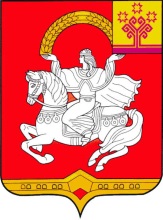 Чувашская  РеспубликаСобрание депутатов Яльчикского муниципального округаРЕШЕНИЕ       « 21  » марта  2023 г. № 2/15-с  село ЯльчикиНаименование должностей муниципальной службы в Чувашской РеспубликеНаименование должностей в органах местного самоуправления Чувашской АССР, Чувашской ССР, Чувашской РеспубликиГлава администрации муниципального района, муниципального округа (городского округа)Председатели районных (городских) советов народных депутатов Чувашской ССР, замещавшие указанную должность на профессиональной постоянной основе, председатели районных (городских) исполнительных комитетов депутатов трудящихся Чувашской АССР, председатели районных исполнительных комитетов народных депутатов Чувашской АССР, Чувашской ССР, главы администраций районов (городов) Чувашской РеспубликиГод назначения пенсии за выслугу летСтаж для назначения пенсии за выслугу лет в соответствующем году201715 лет 6 месяцев201816 лет201916 лет 6 месяцев202017 лет202117 лет 6 месяцев202218 лет202318 лет 6 месяцев202419 лет202519 лет 6 месяцев2026 и последующие годы20 летЗа _______ месяцев (рублей, копеек)В месяцВ месяцЗа _______ месяцев (рублей, копеек)процентоврублей, копеекI. Средний заработок:1) должностной оклад2) оклад за классный чин3) дополнительные выплаты к должностному окладу:а) за выслугу летб) за особые условия муниципальной службы:в) за работу со сведениями, составляющими государственную тайнуг) ежемесячное денежное поощрениед) премии за выполнение особо важных и сложных заданийе) единовременная выплата при предоставлении ежегодного оплачиваемого отпуска и материальная помощьII. ИтогоIII. Предельный среднемесячный заработок (2,8 должностного оклада)IV. Среднемесячный заработок, учитываемый для назначения пенсии за выслугу летNп/пN записи в трудовой книжкеДатаДатаДатаЗамещаемая должностьНаименование организацииПродолжительность муниципальной службы (работы)Продолжительность муниципальной службы (работы)Продолжительность муниципальной службы (работы)Продолжительность муниципальной службы (работы)Продолжительность муниципальной службы (работы)Продолжительность муниципальной службы (работы)Стаж муниципальной службы (работы), принимаемый для исчисления размера пенсии за выслугу летСтаж муниципальной службы (работы), принимаемый для исчисления размера пенсии за выслугу летСтаж муниципальной службы (работы), принимаемый для исчисления размера пенсии за выслугу летNп/пN записи в трудовой книжкеДатаДатаДатаЗамещаемая должностьНаименование организациив календарном исчислениив календарном исчислениив календарном исчислениив льготном исчислениив льготном исчислениив льготном исчисленииСтаж муниципальной службы (работы), принимаемый для исчисления размера пенсии за выслугу летСтаж муниципальной службы (работы), принимаемый для исчисления размера пенсии за выслугу летСтаж муниципальной службы (работы), принимаемый для исчисления размера пенсии за выслугу летNп/пN записи в трудовой книжкегодмесяцчислоЗамещаемая должностьНаименование организациилетмесяцевднейлетмесяцевднейлетмесяцевдней